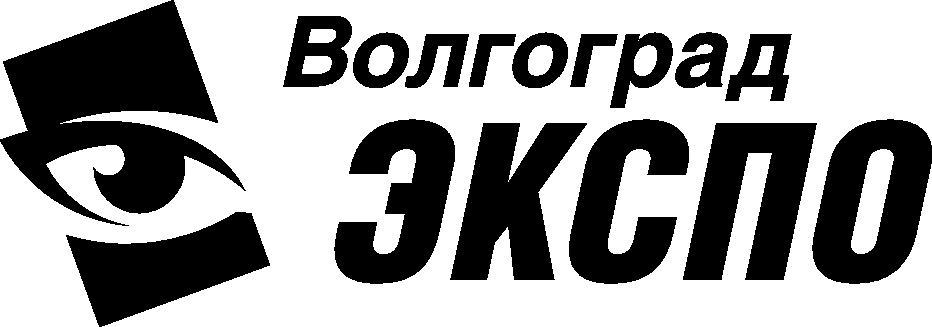 ООО «Выставочный комплекс ВолгоградЭКСПО»400005, Волгоград, проспект им. В.И. Ленина, 65 аТел./факс: (8442) 93-43-02, 93-43-03e-mail: info@volgogradexpo.ruwww.volgogradexpo.ruСписок компаний DENTALEXPO Волгоград13-15 марта 2024Список компаний DENTALEXPO Волгоград13-15 марта 2024Список компаний DENTALEXPO Волгоград13-15 марта 2024№КомпанияГородНаправление деятельностиBIOTEMг.ЕкатеринбургИмплантология3Revyline, ИП Паршунин С.Г.МоскваКомпания Revyline — лидер российского рынка по производству ирригаторов для полости рта.StraumannМоскваВедущий мировой бренд,который гарантирует уверенность в имплантологии и за ее пределами.4Xing Xing, ОООМоскваПродажа стоматологических инструментов5Yamaguchi, Ямагучи Саратов, ОООСаратовМассажное оборудованиеUnidentГруппа компаний UNIDENT основана в 1994 году. На сегодня это крупнейший поставщик медицинского, стоматологического, лабораторного и специализированного инженерного оборудования, инструментов и расходных материалов для общей медицины и стоматологии,  реагентов для лабораторий. Компания занимается проектированием, строительством и реконструкцией медицинских, научно-исследовательских центров, лабораторий и фармацевтических производств, разрабатывает и производит средства гигиены полости рта и лекарственные препараты.Авангард — спецодежда Волгоград, ОООВолгоградШирокий ассортимент качественной спецодежды, спецобуви и специализированных средств защиты АРЕАЛ,ОООВолгоградПродажа стоматологических материалов и оборудования.ВОЛГОСТОМВолгоградПоставки стоматологического, медицинского, лабораторного и специализированного инженерного оборудования, инструментов и расходных материалов для стоматологии и общей медицины. Поставки широкого ассортимента фармацевтической продукции. Наличие определенных дополнительных услуг (сервисный отдел, учебный класс, бесплатные выезды специалистов в клиники и др.)ВРАСВолгоградВолгоградская
региональная ассоциация стоматологовВолГМУВолгоградВолгоградский Государственный Медицинский УниверситетГлавный врач ЮгаРостов-на ДонуРецензируемый научно-практический журнал. Издается с 2005 года, распространяется бесплатно по медучреждениям юга, электронная версия – по всей России.Декстра,ОООМоскваРозничная и оптовая продажа стоматологического инструментарияЕВРОФАЙЛ, ОООМоскваТорговля стоматологическим инструментом.Завод Белмединструменты,ЗАОРеспублика БеларусьПроизводство медицинского стоматологического инструментаИннова Дент,ОООг.ЕкатеринбургПродажа стоматологического оборудования и расходных материалов.ИП Гапоненко С. НПензаРасходные стоматологические материалыИП Нечаев М.ВВолгоградКомпания ARGYMAX,производство продукции Oral CareЛЕГАС-Трейд,ОООВолгоградОптовая торговля лекарственными препаратамиМЕДО,ОООг.Санкт-ПетербургИмплантационная система ADIN,термопластичный материал PERFLEXМедтовары Плюс,ОООВолгоградСтоматологические инструментыКвайссер Фарма, ОООМоскваОптовая торговля фармацевтической продукциейМультимед ЮГ, ОООГеленджикСтоматологические материалы от ведущих южнокорейских производителейОльга-Мед, ОООВолгоградСовременный магазин стоматологических материалов, созданный в 2005 году. За этот период мы достигли больших успехов на потребительском рынке, зарекомендовали себя в качестве стабильной и конкурентоспособной компании. У нас Вы найдете большой ассортимент средств гигиены и защиты полости рта, и ортодонтических материалов.«Ольга-Мед» напрямую сотрудничает с ведущими мировыми производителями и является официальным дистрибьютором европейских компаний.Большое внимание мы уделяем высокому уровню обслуживания наших потребителей. Менеджеры проконсультируют Вас по всем вопросам и подскажут оптимальное решение по стоматологическим потребностям. У нас взаимовыгодное сотрудничество и индивидуальные условия для каждого покупателя. Мы поддерживаем долгосрочные, стабильные и доверительные отношения с нашими клиентами.Осcтем, ОООМоскваОптовая торговля фармацевтической продукциейРада-Дент, ТД, ОООВолгоградОрганизация ТД «Рада-Дент» была зарегистрирована 02.09.2011 г.Оптовая и розничная торговлястоматологическими товарамиизделиями медицинской техники.Являемся официальным дилером компании OSSTEM по Волгоградской и Астраханской областям.С 1997 года Osstem разрабатывает качественные имплантационные системы, обеспечивая высочайшие стандарты качества для всех видов протезирования. Аллогенные костные материалы, коллагеновые и титановые мембраны Осстем, сверло для забора кости Осстем сделают костную пластику удобной и безопасной. Хирургические наборы Oсстем для протезирования, установки имплантатов, костной пластики позволяют проводить операции любой сложности. Слепочная масса Hysil обладает повышенной вязкостью, текучестью и гидрофильностью, способна полностью заполнять межзубные пространства, что позволяет делать более точные и детальные оттиски.В данный момент компания находится на первом месте на азиатско-тихоокеанском рынке и на 5-ом месте на мировом рынке. Развитие Osstem оказывает позитивное влияние на развитие стоматологической индустрии в целом.Ранбакси Сан Фармасьютикл Лимитед Индастриз, АОВолгоградЛекарственные препаратыСТОМАДЕНТ,ОООМосковская обл.,г.о.ЛюберцыПроизводство материалов для стоматологииУральская Медицинская Компания,ОООг.ИжевскЗавод-производитель одноразовых карпульных наборов для анестезииХАХА Дент, ОООМоскваТорговля стоматологическими материаламиЭкус Дент, ОООВолгоградСтоматологические материалы1 СМедицина .Стоматологическая клиникаМоскваРазработка и внедрение программного обеспечения.